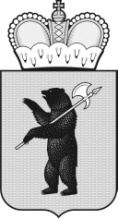 ПРИГОРОДНАЯ ТЕРРИТОРИАЛЬНАЯ ИЗБИРАТЕЛЬНАЯ КОМИССИЯ ГОРОДА ПЕРЕСЛАВЛЯ-ЗАЛЕССКОГОРЕШЕНИЕг. Переславль-Залесский« 06» апреля   2022г.                                                             № 17/92     Об удостоверениях зарегистрированных кандидатов в депутаты   Переславль-Залесской городской Думы седьмого созыва по многомандатному избирательному округу № 6,  доверенных лиц кандидатовВ соответствии со статьями 24, 26, 29, 41, 43 Федерального закона “Об основных гарантиях избирательных прав и права на участие в референдуме граждан Российской Федерации”   Пригородная  территориальная избирательная комиссия города Переславля-Залесского РЕШИЛА:1. Утвердить образцы и описание удостоверений:-   зарегистрированного кандидата в депутаты  Переславль-Залесского городской Дымы седьмого созыва  по многомандатному  избирательному округу № 6  (приложение 1);- доверенного лица кандидата в депутаты Переславль-Залесского городской Дымы седьмого созыва  по многомандатному  избирательному округу № 6    (приложение 2);2. Контроль за исполнением решения возложить на секретаря территориальной избирательной комиссии О.А. Орлову.Председатель территориальной избирательной комиссии                                                       Н.А. БровкинаСекретарь территориальной избирательной комиссии                                                      О.А. Орлова                                                                                      Приложение 1УТВЕРЖДЕНОрешением Пригородной  территориальной    избирательной комиссии города Переславля-Залесского от 06.04.2022  № 17/92Образец удостоверения зарегистрированного кандидата в депутаты   Переславль-Залесской городской Думы седьмого созыва по многомандатному избирательному округу № 6Удостоверение зарегистрированного кандидата в депутаты    Переславль-Залесской городской Думы седьмого созыва по многомандатному избирательному округу № 6 – документ, удостоверяющий статус предъявителя.Удостоверение оформляется на бланке, с использованием государственной автоматизированной системы «Выборы», реквизиты которого приведены в образце. В удостоверении указываются фамилия, имя, отчество зарегистрированного кандидата, дата и время его регистрации, срок действия удостоверения, а также ставится подпись председателя Пригородной территориальной избирательной комиссии города Переславля-Залесского, скрепленная печатью территориальной избирательной комиссии  установленного образца. Удостоверение выдается на основании решения Пригородной территориальной избирательной комиссии города Переславля-Залесского о регистрации кандидата в депутаты   Переславль-Залесской городской Думы седьмого созыва по многомандатному избирательному округу № 6.Лица, имеющие удостоверения, обязаны обеспечить их сохранность.Если зарегистрированный кандидат не может по каким-либо причинам участвовать в выборах, его удостоверение возвращается по месту выдачи.                                                                                  Приложение 2УТВЕРЖДЕНОрешением Пригородной  территориальной    избирательной комиссии города Переславля-Залесского     от 06.04.2022  № 17/92Образец удостоверения доверенного лица кандидата в депутаты   Переславль-Залесской городской Думы седьмого созыва по многомандатному избирательному округу № 6Удостоверение доверенного лица кандидата в депутаты   Переславль-Залесской городской Думы седьмого созыва по многомандатному избирательному округу № 6– документ, удостоверяющий статус предъявителя.Удостоверение оформляется на бланке, с использованием государственной автоматизированной системы «Выборы», реквизиты которого приведены в образце. В удостоверении указываются фамилия, имя, отчество доверенного лица; фамилия, инициалы кандидата; срок действия удостоверения, а также ставится подпись секретаря Пригородной территориальной избирательной комиссии города Переславля-Залесского, скрепленная печатью территориальной избирательной комиссии установленного образца.Удостоверение доверенному лицу выдается  Пригородной территориальной избирательной комиссией города Переславля-Залесского на основании решения о регистрации доверенных лиц. Лица, имеющие удостоверения, обязаны обеспечить их сохранность.В случае прекращения полномочий доверенного лица (п.4 ст.43 ФЗ «Об основных гарантиях избирательных прав и права на участие в референдуме граждан Российской Федерации»), удостоверение возвращается по месту выдачи.УДОСТОВЕРЕНИЕ №фамилия, имя, отчествозарегистрирован(а) кандидатом в депутаты   Переславль-Залесской городской Думы седьмого созыва по многомандатному избирательному округу № 6 «    »  ___________________   2022 г. ________час._____мин.Председатель Пригороднойтерриториальной избирательной                                                                       комиссии городаПереславля-Залесского               ________________________               Н.А. Бровкина                                                                 подпись                                             М.П.Действительно при предъявлении паспорта или заменяющего его документаУДОСТОВЕРЕНИЕ №фамилия,_____________________________________________________________________________имя, отчество является доверенным лицом ____________________________________________________,фамилия, инициалы кандидатакандидата в депутаты   Переславль-Залесской городской Думы седьмого созыва по многомандатному избирательному округу № 6Секретарь Пригородной территориальной                                                           избирательной комиссиигорода Переславля-Залесского                                        _____________________                О.А. Орлова                                                                                 подпись                                                         М.П.Действительно при предъявлении паспорта или заменяющего его документа